Technical CommitteeFifty-Second Session
Geneva, March 14 to 16, 2016Partial Revision of the Test Guidelines for Tomato Rootstocks
(Document TG/294/1 Corr.)Document prepared by the Office of the Union

Disclaimer:  this document does not represent UPOV policies or guidance	At its forty-ninth session held in Angers, France, from June 15 to 19, 2015, the Technical Working Party for Vegetables (TWV) considered a partial revision of the Test Guidelines for Tomato Rootstocks on the basis of documents TG/294/1 Corr. and TWV/49/27 “Partial Revision of the Test Guidelines for Tomato Rootstocks (Document TG/294/1)” and proposed to revise the Test Guidelines for Tomato Rootstocks as follows (see document TWV/49/32 Rev. “Revised Report”, paragraphs 106 to 108):Deletion of asterisk from Characteristic 28 “Resistance to Pyrenochaeta lycopersici (Pl)”	The changes to Characteristic and 28 are presented below in highlight and strikthrough (deletion).Change Proposed to Characteristic 28 “Resistance to Pyrenochaeta lycopersici (Pl)”[End of document]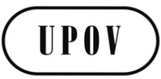 ETC/52/26ORIGINAL:  EnglishDATE:  January 25, 2016INTERNATIONAL UNION FOR THE PROTECTION OF NEW VARIETIES OF PLANTS INTERNATIONAL UNION FOR THE PROTECTION OF NEW VARIETIES OF PLANTS INTERNATIONAL UNION FOR THE PROTECTION OF NEW VARIETIES OF PLANTS GenevaGenevaGeneva
English
français
deutsch
españolExample Varieties
Exemples
Beispielssorten
Variedades ejemplo
Note/
Nota28.
(*)
(+)VGResistance to Pyrenochaeta lycopersici (Pl)Résistance au Pyrenochaeta lycopersici (Pl)Resistenz gegen Pyrenochaeta lycopersici (Pl)Resistencia a Pyrenochaeta lycopersici (Pl)QLabsentabsentefehlendausenteZaralto1presentprésentevorhandenpresenteEmperador9